"BANDES  à  COLLER"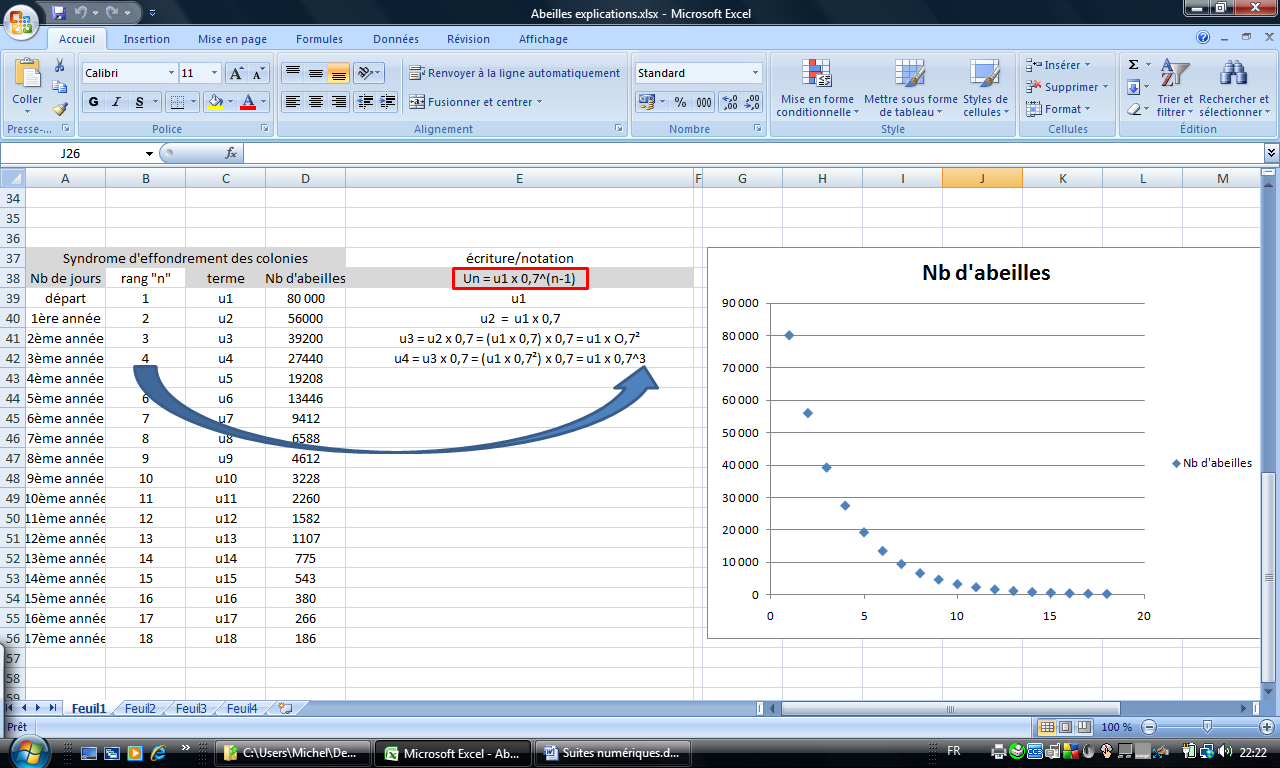 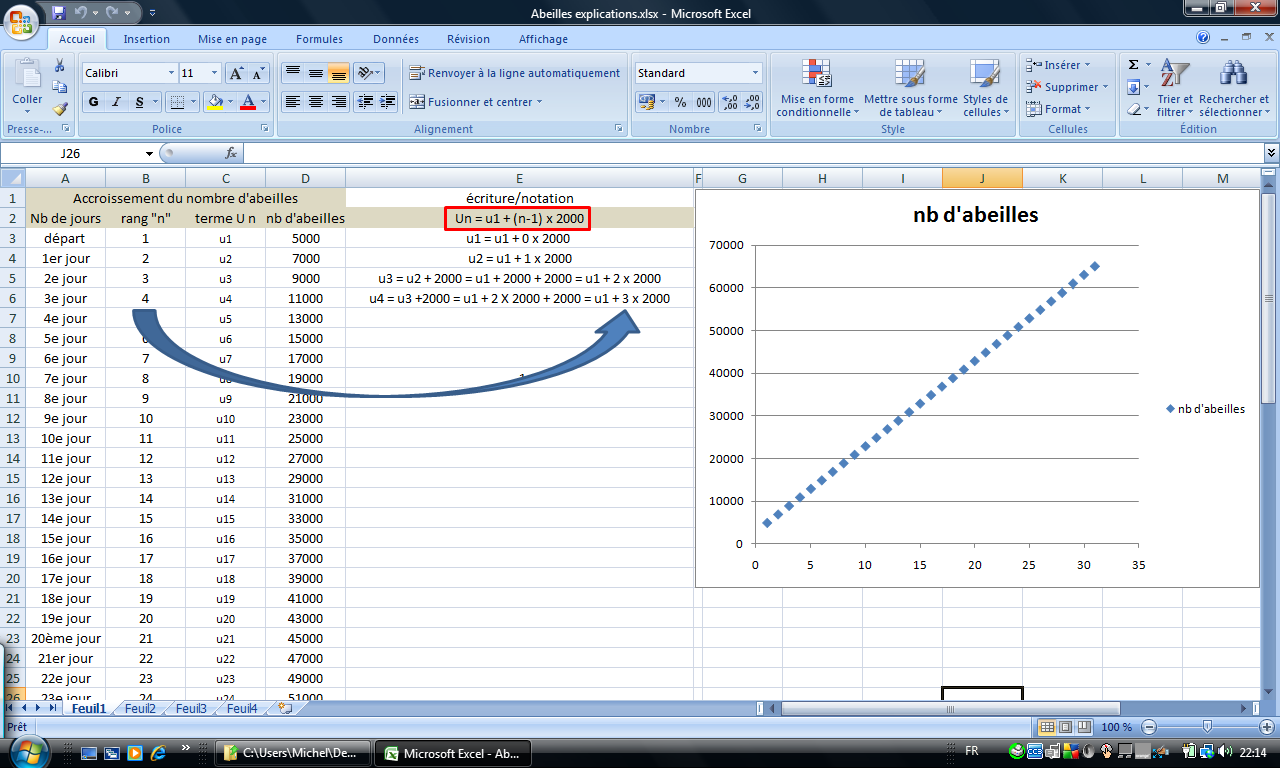 